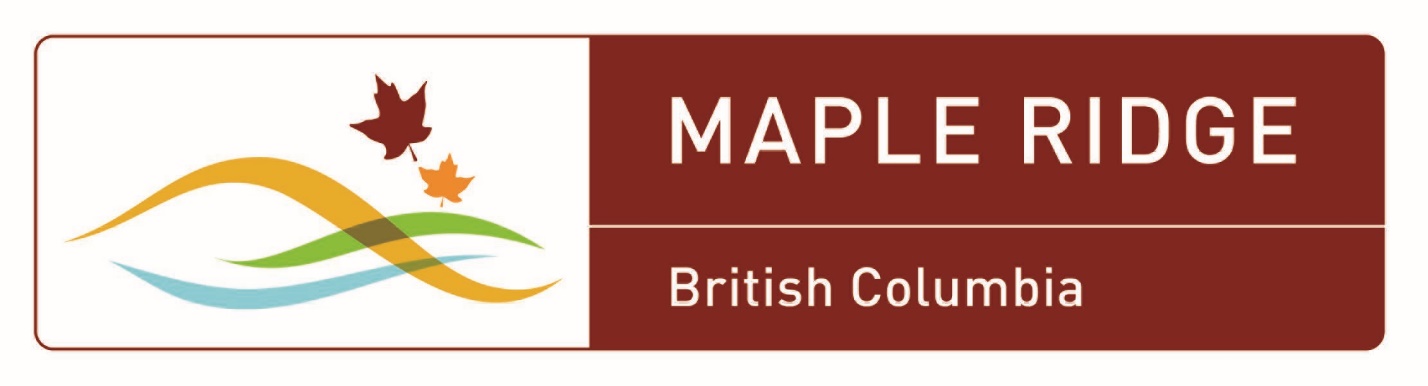 Maple Ridge Economic Development Strategy:Link:  https://www.mapleridge.ca/2607/Economic-Development-Strategy